REQUERIMENTO Nº 1275/2015Requer Voto de Pesar pelo falecimento da SRA. MURA ABDO HALABI, ocorrido recentemente. Senhor Presidente, Nos termos do Art. 102, Inciso IV, do Regimento Interno desta Casa de Leis, requeiro a Vossa Excelência que se digne a registrar nos anais desta Casa de Leis voto de profundo pesar pelo falecimento da Sra. Mura Abdo Halabi, ocorrido no último dia 08 de setembro. Requeiro, ainda, que desta manifestação seja dada ciência aos seus familiares, encaminhando cópia do presente à Rua Antonio Teodoro de Oliveira e Souza, 140, Jardim Mariana, nesta cidade.Justificativa:A Sra. Mura Abdo Halabi tinha 73 anos e era viúva de Elias El Halabi e deixou os filhos Jamile e João Marcelo. Professora e diretora, sempre desempenhou sua profissão com vocação e dedicação e deixou um legado na cidade.Benquista por todos os familiares e amigos, seu passamento causou grande consternação e saudades; todavia, sua memória há de ser cultuada por todos que em vida a amaram.Que Deus esteja presente nesse momento de separação e dor, para lhes dar força e consolo.É, pois, este o Voto, através da Câmara de Vereadores, em homenagem póstuma e em sinal de solidariedade.                    Plenário “Dr. Tancredo Neves”, 10 de setembro de 2015. José Antonio FerreiraDr. José-Vereador-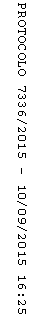 